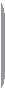 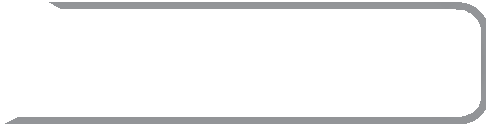 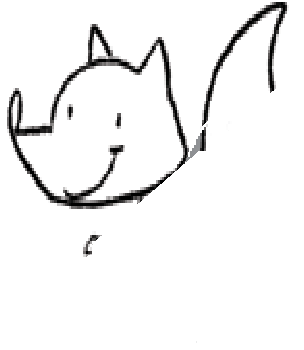 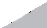 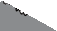 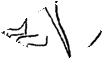 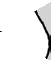 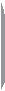 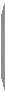 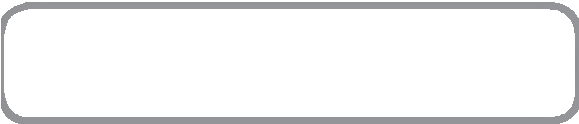 Nombre: __________________________________ Une con una línea de color diferente cada palabra con la imagen que corresponda.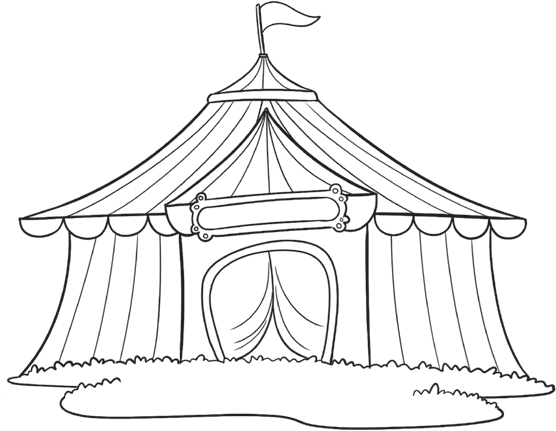 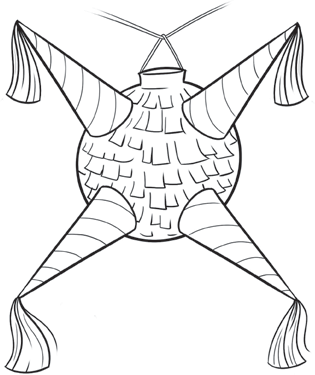 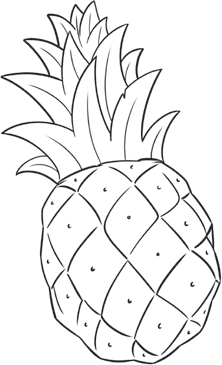 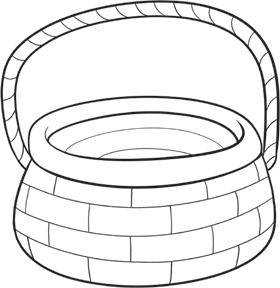  Completa los enunciados con las palabras del recuadro.La	tiene en su vestido un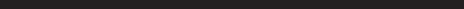 rojo.La	tiene una	con cinco	     .© EDELVIVES/MATERIAL FOTOCOPIABLE AUTORIZADO